UNIVERSIDADE FEDERAL RURAL DE PERNAMBUCO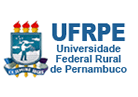 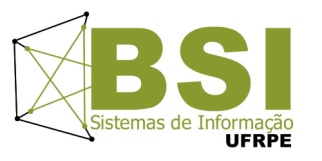 Pró-Reitoria de Ensino de GraduaçãoCoordenação do Curso de Bacharelado em Sistemas de Informação Site: http://www.bsi.ufrpe.br                                       E-mail: coordenacao@bsi.ufrpe.br PLANO DE ENSINORecife, _11 de _dezembro_ de _2012______________Jones Albuquerque______Professor ResponsávelI – IDENTIFICAÇÃOCURSO:  Bacharelado em Sistemas de Informação_____________________MODALIDADE:___PRESENCIAL______________________________________DISCIPLINA:  06278 - Elementos de Epidemiologia Computacional _________PRÉ-REQUISITO: N/A(  ) OBRIGATÓRIA             ( X ) OPTATIVADEPARTAMENTO: __DEINFO_______________________________________PROFESSOR RESPONSÁVEL : JONES ALBUQUERQUE_________________________________________________________________________________Ano: 2012Semestre Letivo:                   (   ) Primeiro                    ( X ) SegundoTotal de Créditos (se for o caso): __04____________  Carga Horária: _60____________II - EMENTA (Sinopse do Conteúdo)  Elementos de análise de algoritmos. Elementos de estruturas de dados. Análise e projeto de algoritmos clássicos. NP-Completude e técnicas de tratamento de problemas NP-Completos.Fundamentos de biologia de populações. Conceitos evolucionários. Teoria e prática de modelagem. Teoria geral de epidemiologia.Estudo de Caso. Modelagem por autômatos celulares. Modelagem por equações diferenciais. Modelagem por métodos de programação linear. Implementação e análise de algoritmos..III - OBJETIVOS DA DISCIPLINA Esta disciplina faz parte deste projeto de pesquisa http://www.epischisto.org, ficanciado pelo CNPq e em parceria com o CPqAM/FIOCRUZ (http://www.cpqam.fiocruz.br/). O objetivo principal desta oferta de disciplina é formar Capital Humano em Modelagem Computacional de Sistemas Epidemiológicos para participar e colaborar com o projeto.IV - CONTEÚDO PROGRAMÁTICO	Análise de AlgoritmosComplexidade AlgorítimicaNotação OClasses de Problemas: P, NP-hard, NP-Completos, NC. Estrutura de DadosEstruturas elementares: listas, filas, vetores, matrizesÁrvores: Heaps, Binárias, Red-Black, AVLHashingGrafosAnálise e Projeto de Algoritmos ClássicosOrdenação        Pesquisa em memória principalPesquisa em memória secundáriaFundamentos de Biologia de PopulaçõesConceitosModelosTeoria de Modelagem ComputacionalPrincípios básicos (o que é um modelo, porque modelar, objetivos e requisitos);Metodologia: etapas (identificação, formulação e solução),Modelos matemáticos (quantitativos e qualitativos),Tipos de modelos (determinísticos, fuzzy, estatístico, estocástico),modelos discretos e contínuos,processos de modelagem;Restrições e Limitações ComputacionaisTeoria Geral de EpidemiologiaConceitosFundamentação MatemáticaEstudos de CasoCONTEÚDO PROGRAMÁTICO - PARTE PRÁTICAModelagem por autômatos celularesModelagem por equações diferenciaisModelagem por métodos de programação linearImplementação e análise de algoritmosV – MÉTODOS DIDÁTICOS DE ENSINO(X) Aula Expositiva(X) Seminário(X) Leitura Dirigida(  ) Demonstração (prática realizada pelo Professor)(X) Laboratório (prática realizada pelo aluno)(  ) Trabalho de Campo(  ) Execução de Pesquisa(  ) Outra. Especificar: Júri Simulado, Estudo de Caso, Tempestade Cerebral, Solução de Problemas e Phillips 66. Todas as aulas ocorrem em ambiente em laboratórios._____________________VI - CRITÉRIOS DE AVALIAÇÃO FORMAS DE ACOMPANHAMENTO DO ALUNO DURANTE O SEMESTRE:Serão realizadas entre 6 e 10 avaliações, a serem definidas no 1º. Dia  para compor as notas referentes a 1VA e 2VA. Todas as avaliações são realizadas em completo acordo com os alunos, podendo estes, inclusive, negociar os pesos das respectivas avaliações. Como exemplo, pode-se citar:NOTA 1V.A. = 2 Provas escritas (70%) + 3 trabalhos escolares (30%)NOTA 2V.A. = 2 Provas escritas (60%) + Projeto em equipe (duplas) (20%) + 2 trabalhos escolares (20%)NOTA 3V.A. Prova oral com todo o conteúdo (100%)NOTA FINAL Prova oral com todo o conteúdo (100%)CRONOGRAMACRONOGRAMADATACONTEÚDO1ª. Aula (4h)Apresentação, Metodologia e Nivelamento2ª. Aula (4h)Análise de Algoritmos3ª. Aula (4h)Teoria Geral de Epidemiologia4ª. Aula (4h)Teoria Geral de Epidemiologia5ª. Aula (4h)Teoria de Modelagem Computacional6ª. Aula (4h)Teoria de Modelagem Computacional7ª. Aula (4h)Teoria de Modelagem Computacional8ª. Aula (4h)Estudos de Caso: Autômatos Celulares9ª. Aula (4h)Estudos de Caso: Autômatos Celulares10ª. Aula (4h)Estudos de Caso: EDO11ª. Aula (4h)Estudos de Caso: EDO12ª. Aula (4h)Estudos de Caso: EDO13ª. Aula (4h)Estudos de Caso: EDO14ª. Aula (4h)Estudos de Caso: Análise de Algoritmos15ª. Aula (4h)Estudos de Caso: Análise de AlgoritmosVIII – BIBLIOGRAFIA (Conforme normas da ABNT)BÁSICA:T.L. Saaty & J.M. Alexander, Thinking with Models - Mathematical Models in Physical, Biological and Social Sciences, Pergamon Press, 1981.Wolfram, Stephen. A New Kind of Science. Wolfram Media, Inc. 2002.Ilachinski, Andrew. Cellular Automata. World Scientific Publishing, 2003.COMPLEMENTAR:Ziviani, N. Projeto de Algoritmos: com Implementações em Pascal e C.  Nova Fronteira, 2004.Manber, Udi. Introduction to Algorithms: A Creative Approach. Addison Wesley, 1989.Cormen, Thomas et. Al. Introduction to Algorithms. McGrawHill, 2001.C.L. Dym & E.S. Ivey - Principles of Mathematical Modeling, Academic Press, 1980.Halgamuge, S. K. Computational Intelligence for Modelling and Prediction.  Springer Verlag, 2005.Andreas Deutsch. Cellular Automaton Modeling of Biological Pattern Formation. Birkhäuser Boston, 2004.